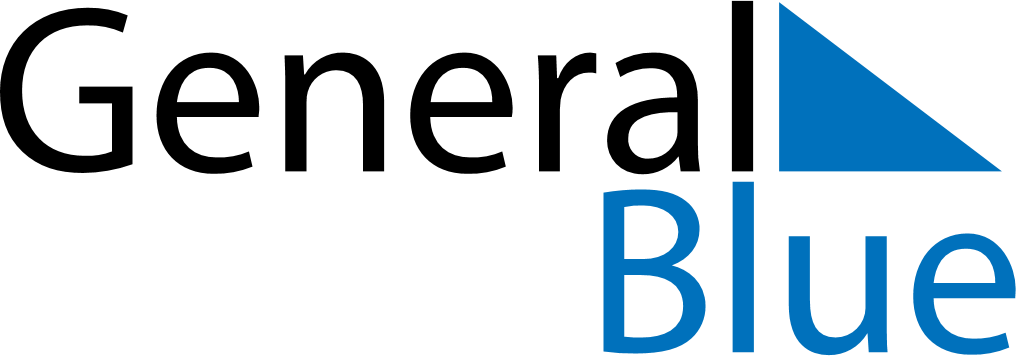 Daily Planner November 7, 2022 - November 13, 2022Daily Planner November 7, 2022 - November 13, 2022Daily Planner November 7, 2022 - November 13, 2022Daily Planner November 7, 2022 - November 13, 2022Daily Planner November 7, 2022 - November 13, 2022Daily Planner November 7, 2022 - November 13, 2022Daily Planner November 7, 2022 - November 13, 2022Daily Planner MondayNov 07TuesdayNov 08WednesdayNov 09ThursdayNov 10FridayNov 11 SaturdayNov 12 SundayNov 13MorningAfternoonEvening